Emilly & Bismarck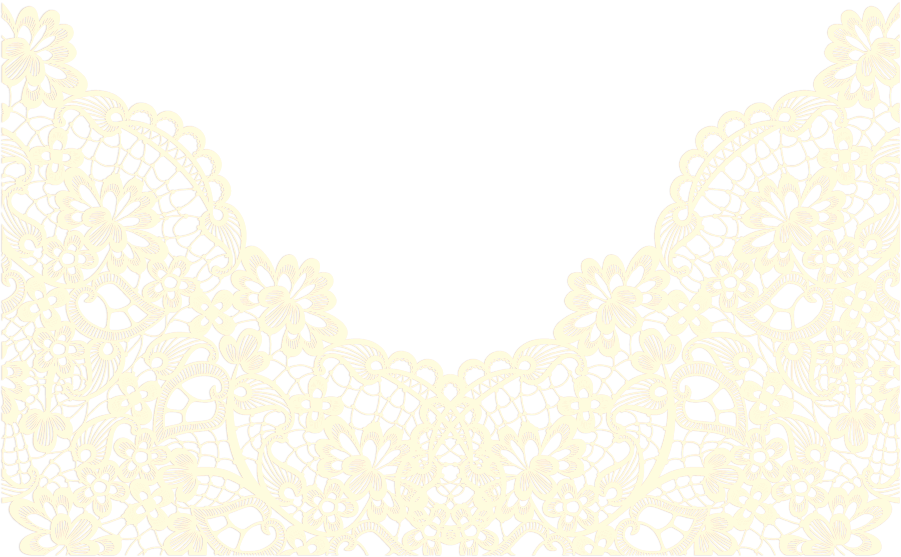 Vão Se Casar!Sãbado, 13 de março de 2021 ãs 19.00S i t i o, Gereba, Casa de VaniceValença - BA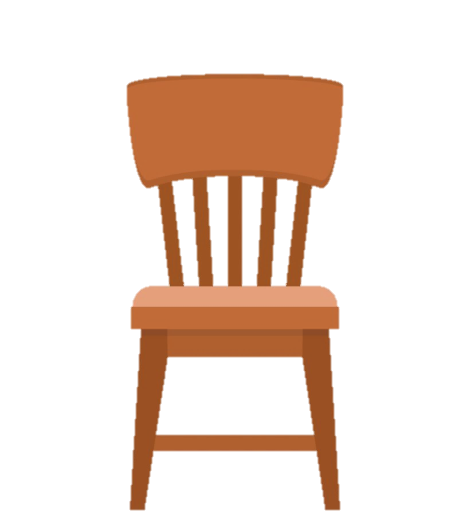 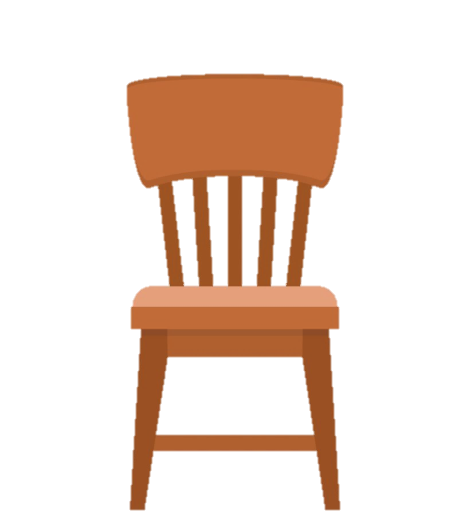 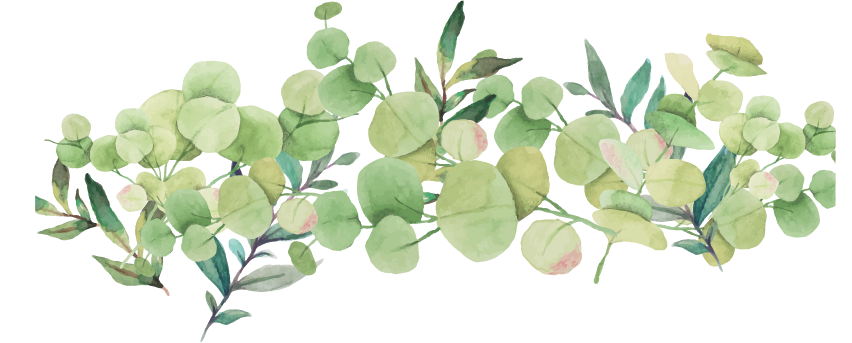 